Anmälan till EM i Chateauraux, Frankrike 29 juli -6 augusti 2023MLAIC EM i svartkrutsskytte kommer att hållas i Chateuraux, Frankrike under perioden lördag 29 juli till söndag 6 augusti 2023.Chateauraux ligger cirka 3 mil söder om Paris, ganska nära Orleans och körsträckan från färjeläget i Travemünde till Chateauraux är cirka 125 mil kortaste vägen.Andersson Buss arrangerar bussresa inklusive boende i Chateauraux. Dom som vill resa till EM i egen regi får boka boende med mera på egen hand. Bussresan startar torsdagen den 27 juli med ankomst till Hotellet lördag 29 juli. Avresa söndag 6 augusti med ankomst till Sverige tisdagen den 8 augusti. Se SSSF hemsida för uppdaterad information.Anmälan till i EM samt önskan att åka buss sker till Mikael Lauth (mikael.lauth@gmail.com).Sista datum för anmälan till EM 1:e juni 2023. För själva bussresan är sista anmälningsdatum 15 maj. Bussresenärer kommer att avkrävas en depositionsavgift som ej återbetalas vid sent avhopp.
SSSF sponsrar med anmälningsavgift, federationskeps (i stället för första start), kostnad för vapenförvaring, eventuell extra försäkring, krut och tändhattar.ANVISNINGAR ANMÄLANFör anmälan till tävlingarna fyll i blanketten nedan, dom blanketter som anges på nästa sida och skicka ifyllda blanketter till Mikael Lauth, 
e-post: mikael.lauth@gmail.com.För dom som önskar delta i bussresan anger detta nedan. Kontaktinformation kommer att förmedlas till Andersson Buss och du kommer att få en personlig bokningsbekräftelse av Andersson Buss. Betalning för bussresan sker med en faktura som går direkt till dig som reser, på samma sätt som om du själv kontaktat bussföretaget och beställt resan.
Betalning av startavgifter för tävlingen kommer som en faktura från SSSF efter tävlingarnas slut.BUSSRESA:JA / NEJ		Önskar åka buss till Chateauraux. Jag/vi är .......... personer som vill resa med bussen		Önskar enkelhytt på färjeresorna:   JA / NEJÖnskar enkelrum i hotellet i Chateauraux:   JA / NEJKRUT OCH TÄNDHATTAR:Ange vad du behöver för att genomföra träning och tävling på plats.Fängkrut	.......... gramSchweizer 1:	.......... gramSchweizer 2:	.......... gramSchweizer 3:	.......... gramSchweizer 4:	.......... gramTändhattar (små, röda) RWS 1075:		............. styckenTändhattar (små, gröna) RWS 1075P:		............. styckenTändhattar (stora fyrvingade) RWS 1081:	............. styckenFortsättning på nästa sidaBarbeque, AVSLUTNINGSBANKETT:JA / NEJ till deltagande på avslutningsbanketten lördag kväll 5 augusti. Vi är …… personer som vill äta . Pris: 60 Euro/person.JA      Jag vill endast delta på Barbeque på onsdagen 2 augusti (inkluderad för de som också vill delta på banketten). Vi är …… personer som vill äta . Pris: 15 Euro/person.För inresa till Frankrike måste blankett A2.1_INDIVIDUAL FIREARMS DECLARATION FORM.xslx fyllas i och en kopia på resepasset bifogas (mobilfoto bör fungera). Arrangören kommer att ordna med individuella inbjudningar för införsel. För dom som trots allt väljer att flyga är det inte tillåtet att ha blykulor och hagel i bagaget.Sista datum för anmälan är 1:a juni 2023.Blanketter som varje skytt skall fylla i:A2.1_INDIVIDUAL FIREARMS DECLARATION FORM.xslx. Senast 1 juni skall blanketten vara inskickad.E3_INDIVIDUAL COMPETITIONS.xslx för dom tävlingsklasser skytten vill ställa upp i. Observera två extraklasserna ”Rene Gastinne” (Kuchenreuter 50 m) och Lorenz (Lamarmora 100 m). Senast 1 juni skall blanketten vara inskickadDATA MANAGEMENT.pdf är dokument där du godkänner att du finns med i resultatlistor och foton från tävlingen. Senast 28 juli skall undertecknat dokument vara inskickat.Samtliga dokument finns på SSSF hemsida www.sssf.netOm någon behöver hjälp med blanketter, ta kontakt med Mikael Lauth i GOD TID INNAN sista datum för anmälan, kontaktuppgifter finns i tidningen Krutkorn på sida 2.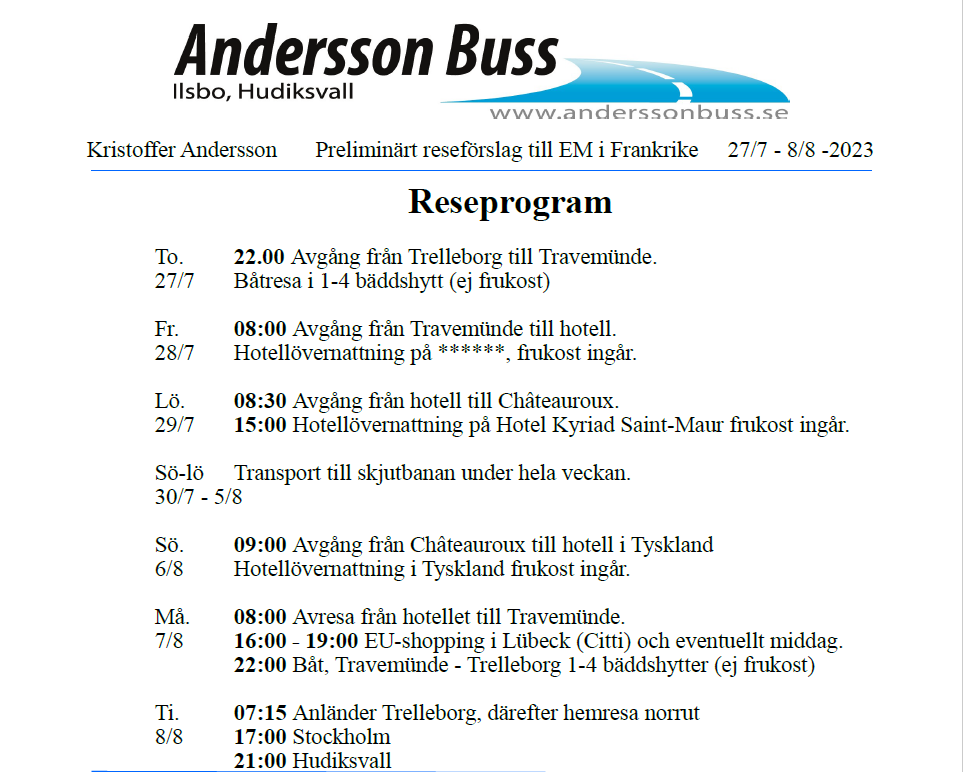 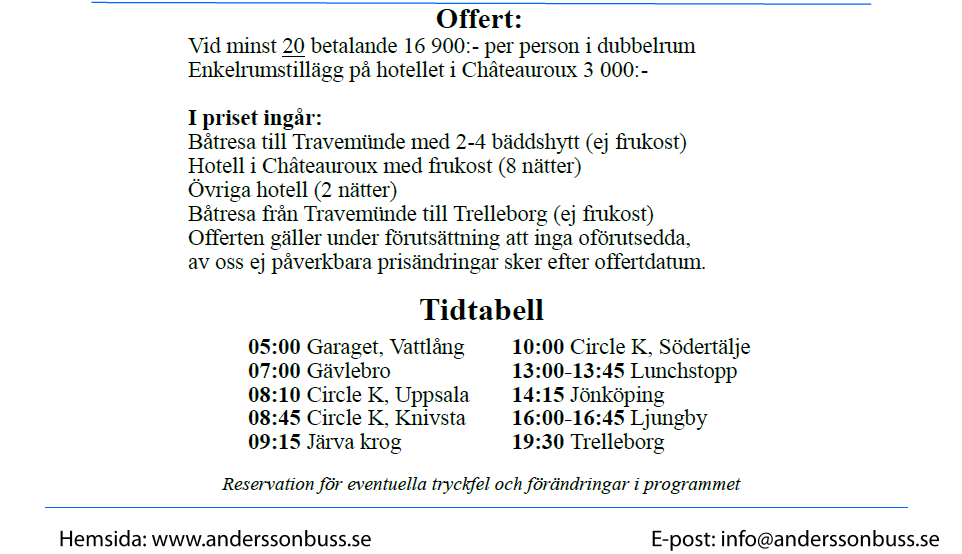 